T.CFATİH KAYMAKAMLIĞIUZUN YUSUF ORTAOKULU MÜDÜRLÜĞÜ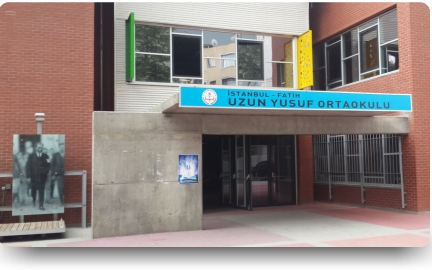 2019-2023 STRATEJİK PLANI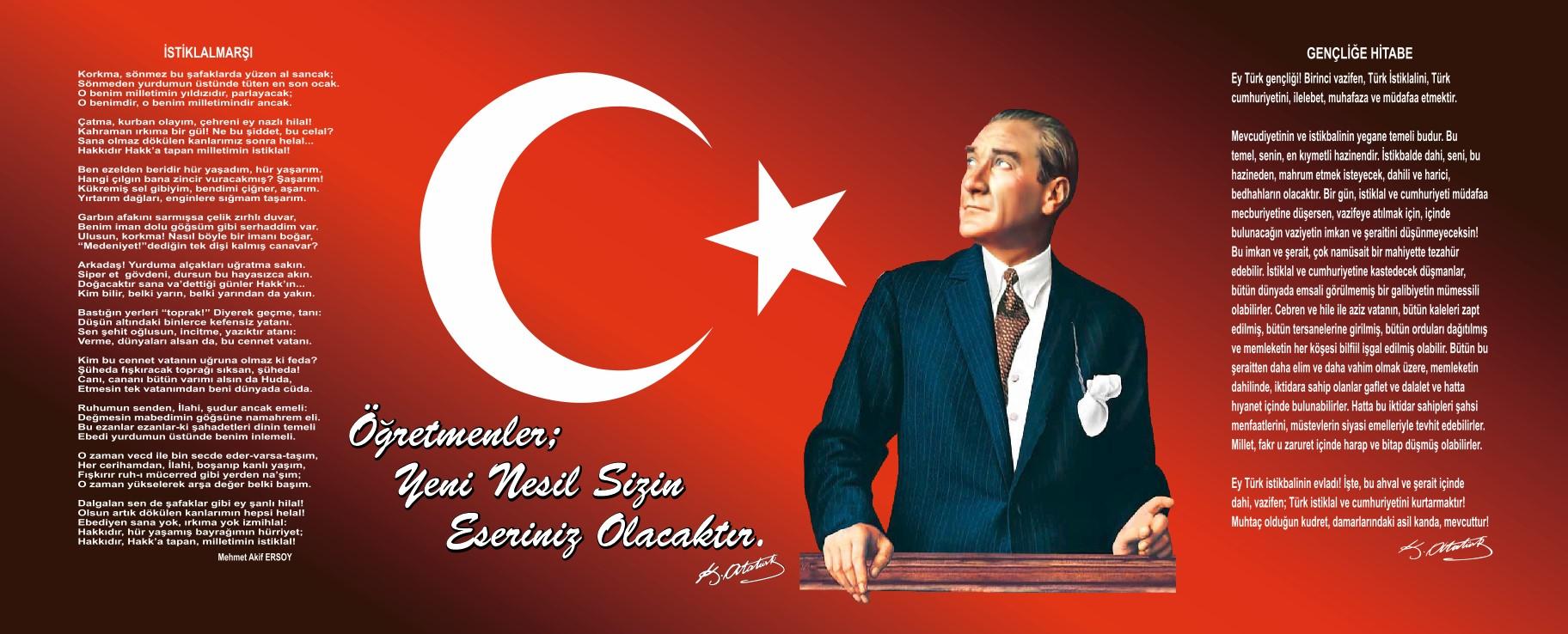 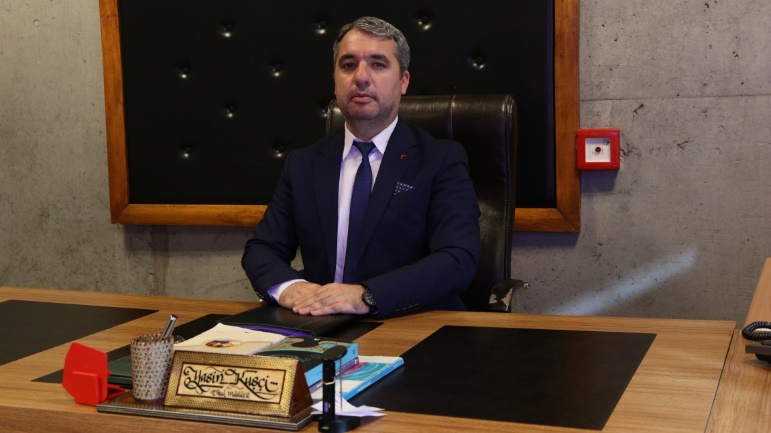  SUNUŞBir ulusun kalkınmasındaki en önemli etken, çağdaş bir eğitim yapısına sahip olmaktır. Gelişmiş ülkelerde uzun yıllardır sürdürülmekte olan kaynakların rasyonel bir şekilde kullanımı, eğitimde stratejik planlamayı zorunlu kılmıştır.Milli Eğitim Bakanlığı bu motivasyonla 2004 yılından beri stratejik plan çalışmalarını başlatmıştır. Bu çalışmalar temelde iki nedene bağlıdır:Tüm dünyada daha önceleri başlayan çağdaşlaşma ve yenileşme çalışmalarıyla uyumlu bir şekilde eğitim alanında da bu tip eylemlerle mali, fiziki ve insani kaynaklardan daha verimli ve etkin yararlanarak akademik ve kurumsal gelişmeleri hızlandırmaktır. Diğer bir neden ise; ülkemizde 2004 yılında kabul edilen yasa gereği “performans esaslı bütçeleme sistemine” geçilmesidir.“Okulumuzda hazırlanan bu planın başarıya ulaşmasında, farkındalık ve katılım ilkesi önemli bir rol oynayacaktır. Bu nedenle çalışmanın gerçekleştirilmesinde emeği geçen stratejik planlama ekibi başta olmak üzere tüm paydaşlarımıza teşekkür ederiz.Ülkemizin sosyal ve ekonomik gelişimine temel oluşturan en önemli faktörün eğitim olduğuanlayışıyla hazırlanan stratejik planımızda belirlediğimiz vizyon, misyon ve hedefler doğrultusunda yürütülecek çalışmalarda başarılar dileriz.                                                                                     Yasin KUŞÇİ                                                                                                                                             Uzun Yusuf Ortaokul MüdürüİçindekilerBÖLÜM I: GİRİŞ ve PLAN HAZIRLIK SÜRECİ2019-2023 dönemi stratejik plan hazırlanması süreci Üst Kurul ve Stratejik Plan Ekibinin oluşturulması ile başlamıştır. Ekip tarafından oluşturulan çalışma takvimi kapsamında ilk aşamada durum analizi çalışmaları yapılmış ve durum analizi aşamasında paydaşlarımızın plan sürecine aktif katılımını sağlamak üzere paydaş anketi, toplantı ve görüşmeler yapılmıştır.Durum analizinin ardından geleceğe yönelim bölümüne geçilerek okulumuzun amaç, hedef, gösterge ve eylemleri belirlenmiştir. Çalışmaları yürüten ekip ve kurul bilgileri altta verilmiştir.STRATEJİK PLAN ÜST KURULUBÖLÜM II: DURUM ANALİZİDurum analizi bölümünde okulumuzun mevcut durumu ortaya konularak neredeyiz sorusuna yanıt bulunmaya çalışılmıştır. Bu kapsamda okulumuzun kısa tanıtımı, okul künyesi ve temel istatistikleri, paydaş analizi ve görüşleri ile okulumuzun Güçlü Zayıf Fırsat ve Tehditlerinin (GZFT) ele alındığı analize yer verilmiştir.Okulun Kısa Tanıtımı Okulumuz 1739 tarihinde Darussaa Gemici İbrahim Ağa tarafından bir dershane olarak yaptırılmıştır.1841 teki bir depremde mahalle ile okul da yıkılmıştır. 1895’te yeniden yapılan okul 1925 de Defterdarlıktan Özel İdareye geçmiş ve 1926’ ya kadar yine İbrahim Ağa ismini almıştır. Aynı yıl Milli Eğitim Müdürlüğünce 30. İlkokul adı verildikten sonra 1950 yılında mahallenin adını alarak Uzun Yusuf İlkokulu olmuştur. İhtiyaca cevap veremeyen Uzun Yusuf İlkokulu Milli Eğitim Müdürlüğü’nün  gördüğü ilgi üzerine İl Genel Meclisi tarafından alınan kararla yeniden yapılmaya başlamış ve okul kapasitesi beş öğretmen, dört yüz öğrenci ile öğretime açılmıştır.(1952)Okul bodrum kat ile üç kat olup 8 dershanelik iken yine ihtiyaç nedeniyle 1968-1969 ders yılında okul bahçesine 6 dershaneli, bodrum katında sinema  ve toplantı salonu olan bir bina daha inşa edilmiş ve aynı bina bünyesinde müdür yardımcısı ve ana sınıfı odaları yapılmıştır. 1994-1995 Eğitim öğretim yılından itibaren ilköğretim statüsüne geçmiş ve Uzun Yusuf İlköğretim Okulu adını almıştır.2013-2014 Eğitim öğretim yılında yeni eğitim yasası ile okulumuz; Uzun Yusuf Ortaokulu olarak dönüştürülmüştür.2013 yılında okulumuzun binası yıkılıp yeniden yapılmaya başlamıştır. 2014-2015 Eğitim öğretim yılından itibaren yeni binasında 16 derslik, 6 işlik ( fen lab., teknoloji tasarım atölyesi, resim atölyesi, müzik dersliği, bilgisayar lab., kütüphane) , spor salonu, tiyatro salonu, ana-sınıfı olacak şekilde eğitim öğretime başlamıştır.        Bütün sınıflarda akıllı tahta mevcut olup, aktif olarak kullanılmaktadır. Okulun kullanıma uygun boş alanları bolca mevcut olup, buralarda sürekli olarak sergi ve diğer etkinlikler sergilenmektedir.Yılda bir kez Teknoloji Tasarım ve Resim sergileri düzenlenmektedir.Okulumuzda; Destekleme ve Yetiştirme Kursları, Evde Eğitim çalışmaları yapılmaktadır.Okulumuzda tekli öğretim yapılmaktadır.Okulun Mevcut Durumu: Temel İstatistiklerOkul KünyesiOkulumuzun temel girdilerine ilişkin bilgiler altta yer alan okul künyesine ilişkin tabloda yer almaktadır.Temel Bilgiler Tablosu- Okul Künyesi Çalışan BilgileriOkulumuzun çalışanlarına ilişkin bilgiler altta yer alan tabloda belirtilmiştir.Çalışan Bilgileri TablosuOkulumuz Bina ve Alanları	Okulumuzun binası ile açık ve kapalı alanlarına ilişkin temel bilgiler altta yer almaktadır.Okul Yerleşkesine İlişkin Bilgiler Sınıf ve Öğrenci Bilgileri	Okulumuzda yer alan sınıfların öğrenci sayıları alttaki tabloda verilmiştir.Donanım ve Teknolojik KaynaklarımızTeknolojik kaynaklar başta olmak üzere okulumuzda bulunan çalışır durumdaki donanım malzemesine ilişkin bilgiye alttaki tabloda yer verilmiştir.Teknolojik Kaynaklar TablosuGelir ve Gider BilgisiOkulumuzun genel bütçe ödenekleri, okul aile birliği gelirleri ve diğer katkılarda dâhil olmak üzere gelir ve giderlerine ilişkin son iki yıl gerçekleşme bilgileri alttaki tabloda verilmiştir.PAYDAŞ ANALİZİKurumumuzun temel paydaşları öğrenci, veli ve öğretmen olmakla birlikte eğitimin dışsal etkisi nedeniyle okul çevresinde etkileşim içinde olunan geniş bir paydaş kitlesi bulunmaktadır. Paydaşlarımızın görüşleri anket, toplantı, dilek ve istek kutuları, elektronik ortamda iletilen önerilerde dâhil olmak üzere çeşitli yöntemlerle sürekli olarak alınmaktadır.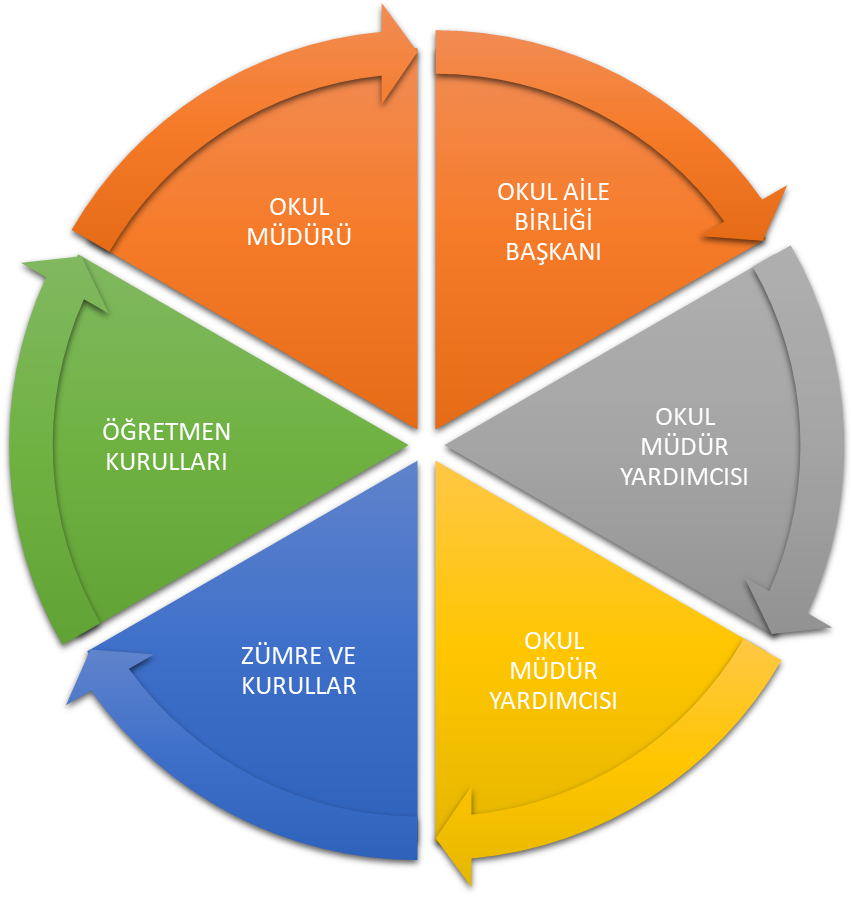 2019-2023 Stratejik Plan Memnuniyet Anketleri Sonuçlarına  ilişkin ortaya çıkan temel sonuçlara altta yer verilmiştir.GZFT (Güçlü, Zayıf, Fırsat, Tehdit) Analizi Okulumuzun temel istatistiklerinde verilen okul künyesi, çalışan bilgileri, bina bilgileri, teknolojik kaynak bilgileri ve gelir gider bilgileri ile paydaş anketleri sonucunda ortaya çıkan sorun ve gelişime açık alanlar iç ve dış faktör olarak değerlendirilerek GZFT tablosunda belirtilmiştir. Dolayısıyla olguyu belirten istatistikler ile algıyı ölçen anketlerden çıkan sonuçlar tek bir analizde birleştirilmiştir.Kurumun güçlü ve zayıf yönleri donanım, malzeme, çalışan, iş yapma becerisi, kurumsal iletişim gibi çok çeşitli alanlarda kendisinden kaynaklı olan güçlülükleri ve zayıflıkları ifade etmektedir ve ayrımda temel olarak okul müdürü/müdürlüğü kapsamından bakılarak iç faktör ve dış faktör ayrımı yapılmıştır. İç Faktörler Güçlü YönlerZayıf YönlerDış Faktörler FırsatlarTehditlerGelişim ve Sorun AlanlarıGelişim ve sorun alanları analizi ile GZFT analizi sonucunda ortaya çıkan sonuçların planın geleceğe yönelim bölümü ile ilişkilendirilmesi ve buradan hareketle hedef, gösterge ve eylemlerin belirlenmesi sağlanmaktadır. Gelişim ve sorun alanları ayrımında eğitim ve öğretim faaliyetlerine ilişkin üç temel tema olan Eğitime Erişim, Eğitimde Kalite ve kurumsal Kapasite kullanılmıştır. Eğitime erişim, öğrencinin eğitim faaliyetine erişmesi ve tamamlamasına ilişkin süreçleri; Eğitimde kalite, öğrencinin akademik başarısı, sosyal ve bilişsel gelişimi ve istihdamı da dâhil olmak üzere eğitim ve öğretim sürecinin hayata hazırlama evresini; Kurumsal kapasite ise kurumsal yapı, kurum kültürü, donanım, bina gibi eğitim ve öğretim sürecine destek mahiyetinde olan kapasiteyi belirtmektedir.Gelişim ve sorun alanlarına ilişkin GZFT analizinden yola çıkılarak saptamalar yapılırken yukarıdaki tabloda yer alan ayrımda belirtilen temel sorun alanlarına dikkat edilmesi gerekmektedir. Gelişim ve Sorun AlanlarımızBÖLÜM III: MİSYON, VİZYON VE TEMEL DEĞERLEROkul Müdürlüğümüzün Misyon, vizyon, temel ilke ve değerlerinin oluşturulması kapsamında öğretmenlerimiz, öğrencilerimiz, velilerimiz, çalışanlarımız ve diğer paydaşlarımızdan alınan görüşler, sonucunda stratejik plan hazırlama ekibi tarafından oluşturulan Misyon, Vizyon, Temel Değerler; Okulumuz üst kurulana sunulmuş ve üst kurul tarafından onaylanmıştır.MİSYONUMUZ Öğrenmeyi öğrenen, demokratik ve etik değerlere saygılı; çevre, ülke ve dünya sorunlarına duyarlı; bilimsel ve teknolojik açıdan okuryazar;  çağdaş, demokratik, lider özelliklerine sahip, Atatürk ilke ve inkılaplarına bağlı, okuluna bağlılık duygusu gelişmiş, öğrenciler yetiştirmektir.Bu çerçeveden hareketle biz, öğrencilerimizin öğrenmelerini sağlamak, onların bilgili, yetenekli ve kendine güvenen bireyler olarak yetişmelerine zemin hazırlamak ve onlara 21. yüzyılın gelişen ihtiyaçlarına cevap verebilecek beceriler kazandırmak için varız.VİZYONUMUZ Öğrencilerimizi çağdaş ve geleceğin becerileriyle donanmış ve bu donanımı insanlık hayrına sarf edebilen, bilime sevdalı, kültüre meraklı ve duyarlı, nitelikli, ahlaklı olarak yetiştirmektir.Orta öğretim kurumlarına her yıl artan sayı ile başarılı öğrenci yerleştiren bir okul olmak.Akademik ,Sosyal, Kültürel ve Sanatsal etkinliklerle, adından söz edilen bir okul olmak.Öğrenci, öğretmen, hizmetli, veli, mezun ve tüm paydaşların takdir ettiği ve mensubu olmakla iftihar ettiği bir okul olmak.TEMEL DEĞERLERİMİZ1İnsan Hakları ve Demokrasinin Evrensel Değerleri2) Çevreye ve Canlıların Yaşam Hakkına Duyarlılık3) Analitik ve Bilimsel Bakış4) Girişimcilik, Yaratıcılık, Yenilikçilik5) Kültürel ve Sanatsal Duyarlılık ile Sportif Beceri6) Meslek Etiği ve Mesleki Beceri7) Erdemlilik8) Saygınlık, Tarafsızlık, Güvenilirlik ve Adalet9) Katılımcılık, Şeffaflık ve Hesap Verilebilirlik10) LiyakatBÖLÜM IV: AMAÇ, HEDEF VE EYLEMLERTEMA I: EĞİTİM VE ÖĞRETİME ERİŞİMStratejik Amaç 1:  Kayıt bölgemizde yer alan bütün ortaokul kademesindeki öğrencilerin okullaşma oranlarını artıran, uyum ve devamsızlık sorunlarını gideren, onlara katılım ve tamamlama imkânı sunan etkin bir eğitim ve öğretime erişim süreci hâkim kılınacaktır.Stratejik Hedef 1.1:  Kayıt bölgemizde yer alan ortaokul kademesindeki öğrencilerin okullaşma oranları artırılacak, uyum, devamsızlık, katılım ve tamamlama sorunları giderilecektir.Performans Göstergeleri EylemlerTEMA II: EĞİTİM VE ÖĞRETİMDE KALİTENİN ARTIRILMASIBu tema altında akademik başarı, sınav kaygıları, sınıfta kalma, ders başarıları ve kazanımları, öğrencilerin bilimsel, sanatsal, kültürel ve sportif faaliyetleri yer almaktadır. Stratejik Amaç 2:    Öğrencilerimizin gelişen dünyaya uyum sağlayacak şekilde bilişsel, duyuşsal ve fiziksel bakımdan donanımlı bireyler olabilmesi için eğitim ve öğretimde kalite artırılacaktır.Stratejik Hedef 2.1:   Öğrenme kazanımlarını takip eden ve başta veli, okul ve öğrencilerimizin yakın çevresi olmak üzere tüm paydaşları sürece dâhil eden bir yönetim anlayışı ile öğrencilerimizin akademik başarıları artırılacaktır.Performans GöstergeleriEylemlerStratejik Hedef 2.2:  Öğrencilerimizin bilimsel, kültürel, sanatsal, sportif ve toplum hizmeti alanlarında etkinliklere katılımı artırılacak, yetenek ve becerileri geliştirilecektir. Performans GöstergeleriEylemlerTEMA III: KURUMSAL KAPASİTEStratejik Amaç 3: Okulumuzun beşeri, mali, fiziki ve teknolojik unsurları ile yönetim ve organizasyonu, eğitim ve öğretimin niteliğini ve eğitime erişimi yükseltecek biçimde geliştirilecektir.Stratejik Hedef 3.1: Okulumuz personelinin mesleki yeterlilikleri ile iş doyumu ve motivasyonları artırılacaktır.Performans GöstergeleriEylemlerStratejik Hedef 3.2: Okulumuzun mali ve fiziksel altyapısı eğitim ve öğretim faaliyetlerinden beklenen sonuçların elde edilmesini sağlayacak biçimde sürdürülebilirlik ve verimlilik esasına göre geliştirilecektir.Performans göstergeleriEylemlerStratejik Hedef 3.3: Okulumuzun yönetsel süreçleri, etkin bir izleme ve değerlendirme sistemiyle desteklenen, katılımcı, şeffaf ve hesap verebilir biçimde geliştirilecektir.Performans göstergeleriEylemlerV. BÖLÜM: MALİYETLENDİRME2019-2023 Stratejik Planı Faaliyet/Proje Maliyetlendirme TablosuVI. BÖLÜM: İZLEME VE DEĞERLENDİRMEOkulumuz Stratejik Planı izleme ve değerlendirme çalışmalarında 5 yıllık Stratejik Planın izlenmesi ve 1 yıllık gelişim planın izlenmesi olarak ikili bir ayrıma gidilecektir. Stratejik planın izlenmesinde 6 aylık dönemlerde izleme yapılacak denetim birimleri, il ve ilçe millî eğitim müdürlüğü ve Bakanlık denetim ve kontrollerine hazır halde tutulacaktır.Yıllık planın uygulanmasında yürütme ekipleri ve eylem sorumlularıyla aylık ilerleme toplantıları yapılacaktır. Toplantıda bir önceki ayda yapılanlar ve bir sonraki ayda yapılacaklar görüşülüp karara bağlanacaktır. Uzun Yusuf Ortaokulu 2019-2023 Stratejik Planı İzleme ve Değerlendirme ModeliStratejik planlarda yer alan performans göstergelerine ulaşma durumlarının tespiti ve bu yolla stratejik planlardaki performans göstergelerinin gerçekleştirilebilmesi için gerekli tedbirlerin alınması izleme ve değerlendirme ile mümkün olmaktadır. İzleme, stratejik plan uygulamasının sistematik olarak takip edilmesi ve raporlanmasıdır. Değerlendirme ise, uygulama sonuçlarının ölçülmesi ve söz konusu performans göstergelerinin tutarlılık ve uygunluğunun analizidir.2019-2023 Stratejik Planı’nın izlenmesi ve değerlendirilmesi uygulamaları, Uzun Yusuf Ortaokulu 2015-2019 Stratejik Planı İzleme ve Değerlendirme Modeli’nin geliştirilmiş sürümü olan okulumuz 2019-2023 Stratejik Planı İzleme ve Değerlendirme Modeli çerçevesinde yürütülecektir. İzleme ve değerlendirme sürecine yön verecek temel ilkeler “Katılımcılık, Saydamlık, Hesap verebilirlik, Bilimsellik, Tutarlılık ve Nesnellik” olarak ifade edilebilir.Okulların kurumsal yapılarının kendine has farklılıkları izleme ve değerlendirme süreçlerinin de farklılaşmasını beraberinde getirmektedir. Eğitim kurumlarının ana unsurunun, girdi ve çıktılarının insan oluşu, ürünlerinin değerinin kısa vadede belirlenememesine ve insan unsurundan kaynaklı değişkenliğin ve belirsizliğin fazla olmasına yol açmaktadır. Bu durumda sadece nicel yöntemlerle yürütülecek izleme ve değerlendirmelerin eğitsel olgu ve durumları açıklamada yetersiz kalabilmesi söz konusudur. Nicel yöntemlerin yanında veya onlara alternatif olarak nitel yöntemlerin de uygulanmasının daha zengin ve geniş bir bakış açısı sunabileceği belirtilebilir.Belirtilen temel ilkeler ve veri analiz yöntemleri doğrultusunda İbrahim Alaettin Gövsa Ortaokulu 2019-2023 Stratejik Planı İzleme ve Değerlendirme Modeli’nin çerçevesini;Performans göstergeleri ve stratejiler bazında gerçekleşme durumlarının belirlenmesi,Performans göstergelerinin gerçekleşme durumlarının hedeflerle kıyaslanması,Sonuçların raporlanması ve paydaşlarla paylaşımı,Stratejilerden sapmaların nedenlerinin araştırılması,Alternatiflerin ve çözüm önerilerinin geliştirilmesisüreçleri oluşturmaktadır.İzleme ve Değerlendirme Sürecinin İşleyişiİzleme ve değerlendirme sürecinin işleyişi ana hatları ile aşağıdaki şekilde özetlenmiştir.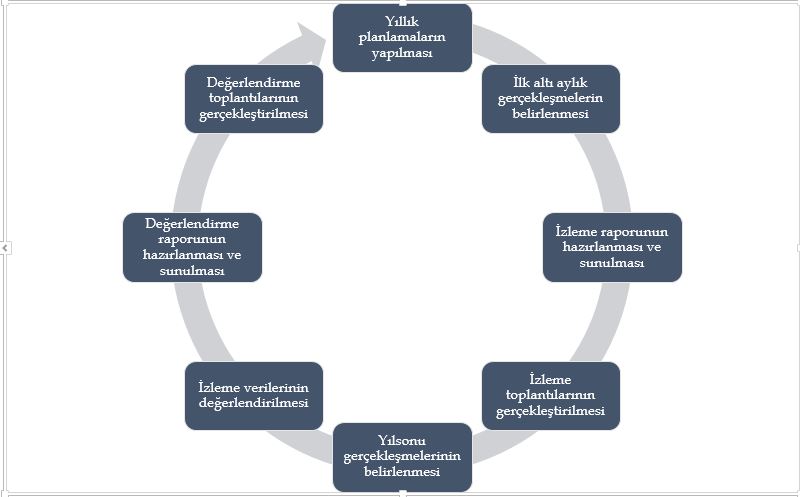 Okulumuz 2019–2023 Stratejik Planı’nda yer alan performans göstergelerinin gerçekleşme durumlarının tespiti yılda iki kez yapılacaktır. Ara izleme olarak nitelendirilebilecek yılın ilk altı aylık dönemini kapsayan birinci izleme kapsamında, okulumuz Stratejik Plan Ekibi vasıtasıyla, performans göstergeleri ve stratejiler ile ilgili gerçekleşme durumlarına ilişkin veriler toplanarak konsolide edilecektir. Performans hedeflerinin gerçekleşme durumları hakkında hazırlanan “stratejik plan izleme raporu” Stratejik Plan Üst Kuruluna ve kurum içi paydaşların görüşüne sunulacaktır. Yıl sonu gerçekleşme durumlarına ait veriler toplanarak konsolide edilecektir.Stratejik plan değerlendirme raporu, SP Üst Kurulu tarafından yapılan değerlendirme toplantısında stratejik planın kalan süresi için eylemlere nasıl ulaşılacağına ilişkin alınacak gerekli önlemleri de içerecek şekilde nihai hale getirilerek Fatih İlçe Milli Eğitim Müdürlüğüne gönderilecektir. Nitel ve nicel analizler sonucunda elde edilen bulgular ve değerlendirmeler rapor haline getirilecektir. Raporlamalar, Dönem İzleme ve Değerlendirme Raporu olarak hazırlanacaktır.EKLER:Öğretmen, öğrenci ve veli anket örnekleri klasör ekinde olup okullarınızda uygulanarak sonuçlarından paydaş analizi bölümü ve sorun alanlarının belirlenmesinde yararlanabilirsiniz.1.ÖĞRETMEN MEMNUNİYET ANKETİ2.VELİ MEMNUNİYET ANKETİ3.ÖĞRENCİ MEMNUNİYET ANKETİSTRATEJİK PLAN ÜST KURULU ONAY SAYFASI	Milli Eğitim Bakanlığının 18.09.2018 tarihle 2018/2016 numaralı Genelgesi doğrultuda Stratejik Plan Hazırlama Ekibi tarafından hazırlanan Uzun Yusuf Ortaokulu Müdürlüğü 2019-2023 Stratejik Planı incelenerek 27.12.2019 tarihinde stratejik plan üst kurulunca onaylanmıştır. ÜST KURUL		BELGİN TÜRKÜCÜ				            SERPİL KURULTAY		                               ALİ İLTEROKUL AİLE BİRLİĞİ YÖNETİM KURULU ÜYESİ             OKUL AİLE BİRLİĞİ BAŞKANI			                 ÖĞRETMEN 	 Ayşegül BİLEYEN									                    YASİN KUŞÇİMÜDÜR YARDIMCISI									      OKUL MÜDÜRÜSTRATEJİK PLAN ÜST KURULUSTRATEJİK PLAN ÜST KURULUSTRATEJİK PLAN ÜST KURULUSIRA NOADI SOYADI                      GÖREVİ1YASİN KUŞÇİOKUL MÜDÜRÜ2AYŞEGÜL BİLEYENMÜDÜR YARDIMCISI3Ali İLTERÖĞRETMEN4SERPİL KURULTAYOKUL AİLE BİRLİĞİ BAŞKANI5BELGİN TÜRKÜCÜOKUL AİLE BİRLİĞİ YÖNETİM KURULU ÜYESİSTRATEJİK PLANLAMA EKİBİSTRATEJİK PLANLAMA EKİBİSTRATEJİK PLANLAMA EKİBİSIRA NOADI SOYADI                      GÖREVİ1AYŞEGÜL BİLEYENMÜDÜR YARDIMCISI 2Makbule Seda KAYAPINARÖĞRETMEN3Hacı AKALANÖĞRETMEN4Ayten ÖZCAN ŞAHİNÖĞRETMEN5Ozan KAYAÖĞRETMEN6Münevver Duygu UÇARÖĞRETMEN7Arzu ÇAYCIGÖNÜLLÜ VELİ 8Melahat KAPANCIGÖNÜLLÜ VELİİli: İstanbulİli: İstanbulİli: İstanbulİli: İstanbulİlçesi: Fatihİlçesi: Fatihİlçesi: Fatihİlçesi: FatihAdres:Mahalle        : Seyyid Ömer Posta Kodu : 34098 İlçe               :  Fatih İli                  : İstanbulMahalle        : Seyyid Ömer Posta Kodu : 34098 İlçe               :  Fatih İli                  : İstanbulMahalle        : Seyyid Ömer Posta Kodu : 34098 İlçe               :  Fatih İli                  : İstanbulCoğrafi Konum (link)Coğrafi Konum (link)https://goo.gl/maps/yJe93fX2F91oLjeg7https://goo.gl/maps/yJe93fX2F91oLjeg7Telefon Numarası: 0212 585 35 340212 585 35 340212 585 35 34Faks Numarası:Faks Numarası:Faks : 0212 588 50 23Faks : 0212 588 50 23e- Posta Adresi:741882@meb.k12.tr741882@meb.k12.tr741882@meb.k12.trWeb sayfası adresi:Web sayfası adresi:http://uzunyusufortaokulu.meb.k12.trhttp://uzunyusufortaokulu.meb.k12.trKurum Kodu:741882741882741882Öğretim Şekli:Öğretim Şekli:Tam GünTam GünToplam Çalışan Sayısı Toplam Çalışan Sayısı 5050Öğrenci Sayısı:Kız416416Öğretmen SayısıKadın3333Öğrenci Sayısı:Erkek438438Öğretmen SayısıErkek1212Öğrenci Sayısı:Toplam854854Öğretmen SayısıToplam4545Derslik Başına Düşen Öğrenci SayısıDerslik Başına Düşen Öğrenci SayısıDerslik Başına Düşen Öğrenci Sayısı38Şube Başına Düşen Öğrenci SayısıŞube Başına Düşen Öğrenci SayısıŞube Başına Düşen Öğrenci Sayısı38Öğretmen Başına Düşen Öğrenci SayısıÖğretmen Başına Düşen Öğrenci SayısıÖğretmen Başına Düşen Öğrenci Sayısı19Şube Başına 30’dan Fazla Öğrencisi Olan Şube SayısıŞube Başına 30’dan Fazla Öğrencisi Olan Şube SayısıŞube Başına 30’dan Fazla Öğrencisi Olan Şube Sayısı21Öğrenci Başına Düşen Toplam Gider MiktarıÖğrenci Başına Düşen Toplam Gider MiktarıÖğrenci Başına Düşen Toplam Gider Miktarı72,775Öğretmenlerin Kurumdaki Ortalama Görev SüresiÖğretmenlerin Kurumdaki Ortalama Görev SüresiÖğretmenlerin Kurumdaki Ortalama Görev Süresi5UnvanErkekKadınToplamOkul Müdürü ve Müdür Yardımcısı213Sınıf Öğretmeni000Branş Öğretmeni103141Rehber Öğretmen011İdari Personel000Yardımcı Personel145Güvenlik Personeli000Toplam Çalışan Sayıları133750Okul Bölümleri Okul Bölümleri Özel AlanlarVarYokOkul Kat Sayısı2Çok Amaçlı SalonXDerslik Sayısı23Çok Amaçlı SahaXDerslik Alanları (m2)1050KütüphaneXKullanılan Derslik Sayısı23Fen LaboratuvarıXŞube Sayısı25Bilgisayar LaboratuvarıXİdari Odaların Alanı (m2)110 İş AtölyesiXÖğretmenler Odası (m2)48Beceri AtölyesiXOkul Oturum Alanı (m2)1020PansiyonXOkul Bahçesi (Açık Alan)(m2)4073Okul Kapalı Alan (m2)1020Sanatsal, bilimsel ve sportif amaçlı toplam alan (m2)800Kantin (m2)75Tuvalet Sayısı7Diğer (………….)SINIFIKızErkekToplamSINIFIKızErkekToplam5/A DİL AĞIRLIKLI SINIF1614307/A1820385/B2122437/B1819375/C2021417/C2216385/D1821397/D2018385/E1825437/E2019395/F1623395.Sınıf Hafif-Orta Otizm/A1017.sınıf Hafif-Orta Otizm/A0226/A2019398/A1819376/B1923428/B1718356/C2221438/C1918376/D2020408/D1820388/E1520356.Sınıf Hafif-Orta Otizm/A0118/F161935Akıllı Tahta Sayısı23TV Sayısı0Masaüstü Bilgisayar Sayısı25Yazıcı Sayısı5Taşınabilir Bilgisayar Sayısı1Fotokopi Makinası Sayısı4Projeksiyon Sayısı1İnternet Bağlantı Hızı10MgbsYıllarGelir MiktarıGider Miktarı201768,718 TL60.150 TL201869.964 TL62.150 TLUZUN YUSUF ORTAOKULU ÖĞRENCİ GÖRÜŞÜÖğretmenlerimle ihtiyaç duyduğumda rahatlıkla görüşebilirim(Kesinlikle katılıyorum,Katılıyorum,Kısm.katılıyorum)92,9Okul müdürü ile ihtiyaç duyduğumda rahatlıkla konuşabiliyorum(Kesinlikle katılıyorum,Katılıyorum,Kısm.katılıyorum)87,7Okulun rehberlik servisinden yeterince yararlanabiliyorum(Kesinlikle katılıyorum,Katılıyorum,Kısm.katııyorum)86,9Okula ilett,ğimiz öneri ve istekler dikkate alınır(Kesinlikle katılıyorum,Katılıyorum,Kısm.katılıyorum)83,9Okulda kendimi güvende hissediyorum(Kesinlikle katılıyorum,Katılıyorum,Kısm.katılıyorum)95,4Okulda öğrencilerle ilgili alınan kararlarda bizlerin görüşleri alınır(Kesinlikle katılıyorum,Katılıyorum,Kısm.katılıyorum)85,7Öğretmenler yeniliğe açık olarak derslerin işlenişinde çeşitli yöntemler kullanmaktadır(Kesinlikle katılıyorum,Katılıyorum,Kısm.katılıyorum)97,2Derslerde konuya uygun araç gereçler kullanılmaktadır(Kesinlikle katılıyorum,Katılıyorum,Kısm.katılıyorum)96,4Teneffüslerde ihtiyacımı giderebiliyorum(Kesinlikle katılıyorum,Katılıyorum,Kısm.katılıyorum)85.4Okulun içi ve dışı temizdir(Kesinlikle katılıyorum,Katılıyorum,Kısm.katılıyorum)98,2Okulun binası ve diğer fiziki mekanlar yeterlidir(Kesinlikle katılıyorum,Katılıyorum,Kısm.katılıyorum)85,7Okul kantininde satılan malzemeler sağlıklı ve güvenlidir(Kesinlikle katılıyorum,Katılıyorum,Kısm.katılıyorum)68,6Okulumuzda yeterli miktarda sanatsal, kültürel faaliyetler düzenlenmektedir(Kesinlikle katılıyorum,Katılıyorum,Kısm.katılıyorum)82,1Okulumuzun olumlu(başarılı) yönleri nelerdir?98Okulumuzun olumsuz(başarısız)yönleri nelerdir?11UZUN YUSUF ORTAOKULU ÖĞRETMEN GÖRÜŞÜOkulumuzda alınan kararlar ,çalışanların katılımıyla alınır(Kesinlikle katılıyorum, Katılıyorum, Kısmen katılıyorum)71Kurumdaki tüm duyurular çalışanlara zamanında iletilir(Kesinlikle katılıyorum,Katılıyorum,Kısmen katılıyorum)82Her türlü ödüllendirmede adil olma,tarafsızlık ve objektiflik esastır(Kesinlikle katılıyorum,Katılıyorum,Kısmen katılıyorum)67Kendimi okulun değerli bir üğesi olarak görürüm(Kesinlikle katılıyorum,Katılıyorum,Kısmen katılıyorum)86Çalıştığım okul bana kendimi geliştirme imkanı tanımaktadır(Kesinlikle katılıyorum,Katılıyorum,Kısmen katılıyorum)92Okul teknik araç ve gereç yönünden yeterli donanıma sahiptir(Kesinlikle katılıyorum,Katılıyorum,Kısmen katılıyorum)75Okulda çalışanlara yönelik sosyal ve kültürel faaliyetler düzenlenir(Kesinlikle katılıyorum,Katılıyorum,Kısmen katılıyorum)51Okulda öğretmenler arasında ayrım yapılmamaktadır(Kesinlikle katılıyorum,Katılıyorum,Kısmen katılıyorum)75Okulumuzda yerelde ve toplum üzerinde olumlu etki bırakacak çalışmalar yapmaktadır(Kesinlikle katılıyorum,Katılıyorum,Kısmen katılıyorum)79Yöneticilerimiz,yaratıcı ve yenilikçi düşüncelerin üretilmesini teşvik etmektedir(Kesinlikle katılıyorum,Katılıyorum,Kısmen katılıyorum)75Yöneticiler,okulun vizyonu,stratejilerini,iyileştirmeye açık alanları vs.çalışanlarla paylaşır(Kesinlikle katılıyorum,Katılıyorum,Kısmen katılıyorum)86Okulumuzda sadece öğretmenlerin kullaımına tahsis edilmiş yerler yeterlidir(Kesinlikle katılıyorum,Katılıyorum,Kısmen katılıyorum)56Alanıma ilişkin yenilik ve gelişmeleri takip eder ve kendimi güncellerim(Kesinlikle katılıyorum,Katılıyorum,Kısmen katılıyorum)96Okulumuzun olumlu(başarılı)yönlerine ilişkin görüşleriniz86Okulumuzun olumsuz(başarısız)yönlerine ilişkin görüşleriniz53UZUN YUSUF ORTAOKULU VELİ DEĞERLENDİRME ANKETİİhtiyaç duyduğumda okul çalışanlarıyla rahatlıkla görüşebiliyorum(kesinlikle katılıyorum,katılıyorum,kısm.katılıyorum)94,9Bizi ilgilendiren okul duyurularını zamanında öğreniyorum(kesinlikle katılıyorum,katılıyorum,kısm.katılıyorum)98Öğrencimle ilgili konularda okulda rehberlik hizmeti alabiliyorum(kesinlikle katılıyorum,katılıyorum,kısm.katılıyorum)86,8Okula ilettiğim istek ve şikayetler dikkate alınıyor(kesinlikle katılıyorum,katılıyorum,kısm.katılıyorum)88,9Öğretmenler yeniliğe açık olarak derslerin işlenişinde çeşitli yöntemler kullanmaktadırlar(kesinlikle katılıyorum,katılıyorum,kısm.katılıyorum)92Okulda yabancı kişilere karşı güvenlik önlemleri alınmaktadır(kesinlikle katılıyorum,katılıyorum,kısm.katılıyorum)98,1Okulda bizleri bilgilendiren kararlarda görüşlerimiz dikkate alınır(kesinlikle katılıyorum,katılıyorum,kısm.katılıyorum)89,9Okul Veli Bilgilendirme Sistemi ile okulun internet sayfasını düzenli olarak takip ediyorum(kesinlikle katılıyorum,katılıyorum,kısm.katılıyorum)87,9Çocuğumun okulunu sevdiğini ve öğretmenleriyle iyi anlaştığını düşünüyorum(kesinlikle katılıyorum,katılıyorum,kısm.katılıyorum)94Okul,teknik araç ve gereç yönünden yeterli donanıma sahiptir(kesinlikle katılıyorum,katılıyorum,kısm.katılıyorum)92Okul, her zaman temiz ve bakımlıdır(kesinlikle katılıyorum,katılıyorum,kısm.katılıyorum)69Okulun binası ve diğer fiziki imkanlar yeterlidir(kesinlikle katılıyorum,katılıyorum,kısm.katılıyorum)71,8Okulumuzda yeterli miktarda sanatsal ve kültürel faaliyetler düzenlenmektedir(kesinlikle katılıyorum,katılıyorum,kısm.katılıyorum)85,3Okulumuzun olumlu(başarılı) yönlerine ilişkin görüşleriniz(91 kişi olumlu cevap vermiştir)86Okulumuzun olumsuz(başarısız)yönlerine ilişkin görüşleriniz12ÖğrencilerRehberlik servisi ile olumlu iletişim halinde olmaları ve öğrencilerin faydalanabilmesi. Öğretmenler ve öğrencilerimizin olumlu etkileşim içerisinde olmaları.Öğrencilerimizin kültürel ve sportif alandaki elde ettikleri başarılarÇalışanlarÖğretmenler arasında uyum ve iletişim olmasıOkul Aile Birliği ve Okul Yönetimi dayanışmasıOkulda sosyal, sportif ve kültürel alanda başarı etkinlik, proje ve yarışmaların düzenlenmesiOkulda düzenli ve sistematik çalışma ortamının bulunmasıVelilerOkul yönetiminin öğrencilere ve velilere pozitif yaklaşımıÖğretmenlerin öğrencilerle yakından ilgilenmeleri ve başarılı bir eğitim sunmalarıÖğrencilerin spor aktivitelerinde başarılı olmalarıBina ve YerleşkeOkulun bulunduğu yerin merkezi olması ve ulaşım imkânlarının çok ve çeşitli olmasıOkulumuzun yeniden inşası ile modern imkânlara sahip olmasıDonanımTüm sınıflarda akıllı tahta olması ve internetten yararlanılabilmesiBütçeKantin gelirleriYönetim SüreçleriOkuldaki tüm paydaşların katılımıyla birlikte demokratik bir anlayışın sergilendiği adil ve çözüm odaklı yönetim anlayışının hâkim olmasıİletişim SüreçleriOkuldaki tüm paydaşlar arasında sevgi ve saygıya dayalı, empatik anlayışı ön plana alan ve pozitif iletişim süreçlerinin olmasıÖğrencilerOkuldaki öğrenci tuvaletlerinin temizliğine yeterince dikkat edilmemesiSosyal-kültürel faaliyetler kapsamında yapılan gezilerin yetersiz olmasıKantindeki yiyeceklerin pahalı olması ve sıra sorunuÇalışanlarÖğrencilerin eğitimi açısından yeterince veli desteğinin sağlanamamasıVelilerOkuldaki öğrenci tuvaletlerinin yeterince temiz olmamasıBina ve YerleşkeKütüphanenin, Müzik Odası, Görsel Sanatlar ve Tasarım atölyelerinin olmamasıDerslik sayısının istenen düzeyde olmamasıBütçeOkul profilinin sosyoekonomik yapısının zayıf olmasından dolayı velilerden istenilen desteğin alınamamasıYönetim SüreçleriBazı paydaşların okulun organizasyonundaki süreçlere yeterli katılımı göstermemesiİletişim SüreçleriEğitim düzeyi düşük velilerle iletişim kurmakta yaşanan güçlüklerPolitikMerkez ilçede bulunmamız nedeniyle İl ve ilçemizde bulunan siyasi,sivil örgütlerle ve  yerel yönetimlerle güçlü ilişkiler kurma imkanlarımızın olması.Ekonomikİl ve ilçemizde bulunan siyasi, sivil örgütlerden veyerel yönetimlerden yasal yükümlülükler doğrultusunda okulumuzun eğitim öğretimle ihtiyaçları noktasında destek alma olanağımızın bulunmasıSosyolojikKamu kurumlarından alınan desteğin yeterli olması* Tarihi ve modern kültürel birikimi çok zengin kurumlara yakın olmasıTeknolojik* Bilişim Teknolojilerinin aktif olarak kullanılması* Her sınıfta projeksiyon, akıllı tahta ve bilgisayarın olmasıMevzuat-YasalEkolojikOkula ulaşımın kolay olmasıPolitikEkonomikVelilerin okula yeterli düzeyde destekte bulunmamasıSosyo-ekonomik durumu zayıf olan aile çocuklarının oldukça yoğun olması.SosyolojikÖzellikle teknolojik gelişme ile birlikte insanların kendilerini toplumdan soyutlamalarıSon yıllardaki göçlerle birlikte mahallemizin sosyal dokusunda meydana gelen değişikliklerin ortaya çıkarttığı kültürel çatışmalarParçalanmış ailelerin fazlalığıTeknolojikTeknolojinin gelişmesiyle birlikte sosyal medya ve elektronik cihazların öğrenci davranışları üzerinde bıraktığı olumsuz etkilerMevzuat-YasalEğitim öğretimle ilgili mevzuatın sıklıkla değişmesi.EkolojikRevir ve sağlık ekibinin olmamasıEğitime ErişimEğitimde KaliteKurumsal KapasiteOkullaşma OranıAkademik BaşarıKurumsal İletişimOkula Devam/ DevamsızlıkSosyal, Kültürel ve Fiziksel GelişimKurumsal YönetimOkula UyumDeğerler EğitimiBina ve YerleşkeÖzel Eğitime İhtiyaç Duyan BireylerSınıf TekrarıDonanımYabancı Öğrencilerİstihdam Edilebilirlik ve YönlendirmeTemizlik, HijyenHayat Boyu ÖğrenmeÖğretim Yöntemleriİş Güvenliği, Okul GüvenliğiOkul KontenjanıDers Araç GereçleriTaşıma ve servisPaydaş MemnuniyetiUlusal ve Uluslar Arası Yarışmalar, ProjelerOkul Dışı Öğrenme OrtamlarıSportif Faaliyetler 1. TEMA: EĞİTİM VE ÖĞRETİME ERİŞİM 1. TEMA: EĞİTİM VE ÖĞRETİME ERİŞİM1Kayıt bölgesindeki öğrencilerin kayıt durumu2Devam devamsızlık3Özel eğitime ihtiyaç duyan bireylerin uygun eğitime erişimi4Yabancı uyruklu öğrencilerin eğitimi5Sınıf tekrarı ve eğitim öğretim süreçlerini tamamlama6Uyum çalışmalarının çeşitlendirilmesi2. TEMA: EĞİTİM VE ÖĞRETİMDE KALİTE2. TEMA: EĞİTİM VE ÖĞRETİMDE KALİTE1Öğrencilerin akademik başarı düzeylerinin geliştirilmesi 2Öğrencilerin bireysel gelişimlerine yönelik faaliyetlerin arttırılması3Eğitim-öğretim sürecinde sanatsal, sportif ve kültürel faaliyet türlerinin çoğaltılması4Kurumsal aidiyet duygusunun geliştirilmesi5Eğitimde bilgi ve iletişim teknolojilerinin kullanımı6Destekleme ve yetişme kursları7Öğretmenlere yönelik hizmet içi eğitimler8Eğitimi destekleyecek ve geliştirecek projeler geliştirme9Öğrenci, veli ve öğretmen memnuniyeti3. TEMA: KURUMSAL KAPASİTE3. TEMA: KURUMSAL KAPASİTE1İnsan kaynaklarının genel ve mesleki yetkinliklerinin  hizmet içi eğitim yoluyla geliştirilmesi2Demokratik yönetim anlayışının geliştirilmesi3Okulun fiziki ve mali kaynaklarının gelişiminin sağlanması4İç ve dış paydaşlar arasında istenilen iletişimin azami ölçüde sağlanması5Projelerin etkililiği ve proje çıktıların sürdürülebilirliğinin sağlanması6İş güvenliği ve sivil savunma bilincinin oluşturulması7Kültürel, sosyal ve sportif alanlarNoPERFORMANS GÖSTERGESİPERFORMANS GÖSTERGESİMevcutHEDEFHEDEFHEDEFHEDEFHEDEFNoPERFORMANS GÖSTERGESİPERFORMANS GÖSTERGESİ201820192020202120222023PG.1.1.1Kayıt bölgesindeki öğrencilerden okula kayıt yaptıranların oranı (%)Kayıt bölgesindeki öğrencilerden okula kayıt yaptıranların oranı (%)9092949698100PG.1.1.2Özel eğitime ihtiyaç duyan öğrenci ve ailelerine yönelik yıl içinde yapılan faaliyet oranı (%)Özel eğitime ihtiyaç duyan öğrenci ve ailelerine yönelik yıl içinde yapılan faaliyet oranı (%)50607085100100PG.1.1.3Okula yeni başlayan öğrencilerden uyum eğitimine katılanların oranı (%)Okula yeni başlayan öğrencilerden uyum eğitimine katılanların oranı (%)-21000PG.1.1.4Bir eğitim ve öğretim döneminde özürlü ve özürsüz 20 gün ve üzeri devamsızlık yapan öğrenci oranı (%)PG.1.1.4.1 5. Sınıf543210PG.1.1.4Bir eğitim ve öğretim döneminde özürlü ve özürsüz 20 gün ve üzeri devamsızlık yapan öğrenci oranı (%)PG.1.1.4.2 6. Sınıf543210PG.1.1.4Bir eğitim ve öğretim döneminde özürlü ve özürsüz 20 gün ve üzeri devamsızlık yapan öğrenci oranı (%)PG.1.1.4.3 7. Sınıf210000PG.1.1.4Bir eğitim ve öğretim döneminde özürlü ve özürsüz 20 gün ve üzeri devamsızlık yapan öğrenci oranı (%)PG.1.1.4.4 8. Sınıf100000PG.1.1.4Bir eğitim ve öğretim döneminde özürlü ve özürsüz 20 gün ve üzeri devamsızlık yapan öğrenci oranı (%)PG.1.1.4.5 Toplam (Genel)432000PG.1.1.4Bir eğitim ve öğretim döneminde özürlü ve özürsüz 20 gün ve üzeri devamsızlık yapan öğrenci oranı (%)PG.1.1.4.6 Yabancı öğrenci210000PG.1.1.5Toplumsal sorumluluk ve gönüllülük programlarına katılan öğrenci oranı (%)Toplumsal sorumluluk ve gönüllülük programlarına katılan öğrenci oranı (%)182022242628NoEylem İfadesiEylem SorumlusuEylem Tarihi1.1.1Kayıt bölgesinde yer alan öğrencilerin tespiti için çalışmalar yapılacaktır.MÜDÜR YARDIMCISIEYLÜL 2019-AĞUSTOS 20201.1.2Devamsızlık yapan öğrencilerin tespiti ve erken uyarı sistemi için çalışmalar yapılacaktır.MÜDÜR YARDIMCISIEYLÜL 2019-AĞUSTOS 20201.1.3Devamsızlık yapan öğrencilerin velileri ile özel toplantı ve görüşmeler yapılacaktır.REHBERLİKEYLÜL 2019-AĞUSTOS 20201.1.4Okulun, engelli bireylerin kullanımına yönelik tuvalet, rampa, asansör/lift vb. eksiklikleri tamamlanacaktır.OKUL MÜDÜRÜEYLÜL 2019-AĞUSTOS 20201.1.5Özel eğitime ihtiyaç duyan öğrenci ve ailelerine yönelik RAM’dan destek alınarak eğitim ve bilgilendirme faaliyetleri yapılacaktır.REHBERLİKEYLÜL 2019-AĞUSTOS 20201.1.65. sınıf öğrencileri için öğrenci ve veli uyum programı çalışmaları yapılacaktır.REHBERLİKEYLÜL 2019-AĞUSTOS 20201.1.7Okul paydaşları ile işbirliğine gidilerek devamsızlık yapan öğrencilerin kültür, sanat ve spor faaliyetlerine yönlendirilmesi teşvik edilecektir.MÜDÜR YARDIMCISIEYLÜL 2019-AĞUSTOS 20201.1.8Özellikle devamsızlık yapan öğrencilerin velileri ile görüşmeler artırılacak, veli ziyaretleri yapılacaktır.REHBERLİKEYLÜL 2019-AĞUSTOS 20201.1.9Toplumsal sorumluluk ve gönüllülük programlarına öğrencilerin katılımı teşvik edilecektir.REHBERLİKEYLÜL 2019-AĞUSTOS 2020*……NoPERFORMANS GÖSTERGESİPERFORMANS GÖSTERGESİMevcutHEDEFHEDEFHEDEFHEDEFHEDEFHEDEFNoPERFORMANS GÖSTERGESİPERFORMANS GÖSTERGESİ201820192020202120222023PG.2.1.1Yılsonu başarı puanı ortalamalarıPG.2.1.1.1 5. sınıf yılsonu başarı puanı ortalamaları (Tüm dersler)606468737475PG.2.1.1Yılsonu başarı puanı ortalamalarıPG.2.1.1.2 6. sınıf yılsonu başarı puanı ortalamaları (Tüm dersler)636566687378PG.2.1.1Yılsonu başarı puanı ortalamalarıPG.2.1.1.3 7. sınıf yılsonu başarı puanı ortalamaları (Tüm dersler)596268717577PG.2.1.1Yılsonu başarı puanı ortalamalarıPG.2.1.1.4 8. sınıf yılsonu başarı puanı ortalamaları (Tüm dersler)646769767884PG.2.1.2DYK ile ilgili göstergelerPG.2.1.2.1 Açılan destekleyici eğitim kurs (DYK) sayısı (Ders sayısı)100105106107108109PG.2.1.2DYK ile ilgili göstergelerPG.2.1.2.2 Destekleme yetiştirme kurslarına katılan (DYK) öğrenci oranı (%)506065676870PG.2.1.3Teşekkür-Takdir alan öğrenci oranı (%) (yılsonu)Teşekkür-Takdir alan öğrenci oranı (%) (yılsonu)505557585960PG.2.1.4Değerler eğitimiPG.2.1.4.1 Değerler Eğitimi kapsamında düzenlenen faaliyet sayısı3567810PG.2.1.4Değerler eğitimiPG 2.1.4.2 Değerler Eğitimi kapsamında düzenlenen faaliyetlere katılan öğrenci oranı (%)253032353640PG.2.1.5Bir eğitim öğretim yılı içerisinde rehberlik servisinden rehberlik hizmeti alan öğrenci oranı (%)Bir eğitim öğretim yılı içerisinde rehberlik servisinden rehberlik hizmeti alan öğrenci oranı (%)304045505355NoEylem İfadesiEylem SorumlusuEylem Tarihi2.1.1Öğrencilerin ilgi ve ihtiyaçlarına göre ders materyallerinin geliştirilmesi ve kullanılması sağlanacaktır.DERS ÖĞRETMENLERİEYLÜL 2019-AĞUSTOS 20202.1.2Yazılı sorularının öğrencilerin analiz ve sentez becerisini geliştirecek nitelikte olmasına yönelik zümre çalışmaları yapılacaktır.ZÜMRE BAŞKANLARIEYLÜL 2019-AĞUSTOS 20202.1.3Ders başarısı düşük olan öğrencilerin Rehberlik Servisi ile görüşmesi sağlanacaktır.REHBERLİKEYLÜL 2019-AĞUSTOS 20202.1.4ÖDM’nin yaptığı sınavların sonuçlarının zümre düzeyinde değerlendirilmesi sağlanacaktır.ZÜMRE BAŞKANLARIEYLÜL 2019-AĞUSTOS 20202.1.5Okul bünyesinde açılan DYK kurslarının etkililiği ve ders başarıları ile üst öğrenime katkısı takip edilecek, aksayan yönlere ilişkin geliştirici çalışmalar yapılacaktır.REHBERLİKEYLÜL 2019-AĞUSTOS 20202.1.6Yabancı dil eğitiminde öğrenci nitelik ve yeterliliklerinin yükseltilmesi için faaliyetler yapılacaktır.İNGİLİZCE ÖĞRETMENİEYLÜL 2019-AĞUSTOS 20202.1.7Değerler eğitimi alanında etkin çalışmalar yapılacaktır.REHBERLİKEYLÜL 2019-AĞUSTOS 20202.1.8EBA Ders Portalının öğrenci ve velilere tanıtımı yapılacaktır.REHBERLİKEYLÜL 2019-AĞUSTOS 2020NoPERFORMANS GÖSTERGESİPERFORMANS GÖSTERGESİMevcutHEDEFHEDEFHEDEFHEDEFHEDEFNoPERFORMANS GÖSTERGESİPERFORMANS GÖSTERGESİ201820192020202120222023PG.2.2.1Okulda gerçekleştirilen projesi sayısıOkulda gerçekleştirilen projesi sayısı456789PG.2.2.2Rehberlik servisi etkililik göstergeleriPG.2.2.2.1 Rehberlik servisinde öğrencilerle yapılan görüşme sayısı250275280300310320PG.2.2.2Rehberlik servisi etkililik göstergeleriPG.2.2.2.2 Rehberlik servisinde velilerle yapılan görüşme sayısı90100105110113115PG.2.2.2Rehberlik servisi etkililik göstergeleriPG.2.2.2.3 Rehberlik servisinde öğretmenlere verilen müşavirlik hizmeti sayısı5812131517PG.2.2.3Okul veli işbirliği toplantı göstergeleriPG.2.2.3.1 Sınıf Veli-Okul Aile Birliği, toplantı sayısı345667PG.2.2.3Okul veli işbirliği toplantı göstergeleriPG.2.2.3.2 Sınıf Veli-Okul Aile Birliği toplantılarına katılan veli oranı (%)354050556065PG.2.2.4Sosyal sorumluluk faaliyet göstergeleriPG.2.2.5.1 Okulun katıldığı sosyal sorumluluk ve gönüllülük çalışma/proje sayısı233345PG.2.2.4Sosyal sorumluluk faaliyet göstergeleriPG.2.2.5.2 Sosyal sorumluluk ve gönüllülük çalışmalarına/projelerine katılan öğrenci oranı (%)506065687075PG.2.2.5Geri dönüşüme gönderilen atık miktarı (Kilogram)Geri dönüşüme gönderilen atık miktarı (Kilogram)100017002000220025002600NoEylem İfadesiEylem SorumlusuEylem Tarihi2.2.1Okulda proje sergileri gerçekleştirilecektir.MÜDÜR YARDIMCISIEYLÜL 2019-AĞUSTOS 20202.2.2İl, ilçe ve ülke çapında proje yarışmalarına katılım teşvik edilecektir.MÜDÜR YARDIMCISIEYLÜL 2019-AĞUSTOS 20202.2.3Rehberlik servisinin çalışmaları hakkında öğrenci ve veliler bilgilendirilecektir.REHBERLİKEYLÜL 2019-AĞUSTOS 20202.2.4Rehberlik çalışmaları ile ilgili konularda konferans, panel ve seminer düzenlenecektir.REHBERLİKEYLÜL 2019-AĞUSTOS 20202.2.5Öğretmenlerin rehberlik servisinden müşavirlik hizmeti alması teşvik edilecektirREHBERLİKEYLÜL 2019-AĞUSTOS 20202.2.6Veli-öğrenci-öğretmen işbirliğini güçlendirmek için sınıf veli toplantıları düzenlenecektirSINIF ŞUBE REHBER ÖĞRETMENLERİEYLÜL 2019-AĞUSTOS 20202.2.7Öğrencilerin okul dışı eğitim ortamlarından faydalanabilmeleri için Belediye, STK vb kurum/ kuruluşlar ile işbirliği yapılacaktır.OKUL MÜDÜRÜEYLÜL 2019-AĞUSTOS 20202.2.8Öğrencilerin başarısını artırmak, bilimsel, sosyal, sportif ve kültürel faaliyetlerini gerçekleştirmeleri için ilgili paydaşlarla işbirliği çalışmaları yapılacaktır.BEDEN EĞİTİMİ ÖĞRETMENİEYLÜL 2019-AĞUSTOS 20202.2.9Yerel, ulusal ve uluslararası yapılan bilimsel etkinlik, sosyal, kültürel ve sportif faaliyetlere öğrencilerin katılımı sağlanacaktır.BEDEN EĞİTİMİ ÖĞRETMENİEYLÜL 2019-AĞUSTOS 20202.2.10Çeşitli yarışma, organizasyon, toplum hizmeti vb etkinliklerle öğrencilerin sosyal, sportif, bilimsel, kültürel ve sanatsal açıdan gelişimleri sağlanacaktır.BEDEN EĞİTİMİ ÖĞRETMENİEYLÜL 2019-AĞUSTOS 20202.2.11Kitap okuma oranlarının artırılmasına yönelik etkinlikler düzenlenecek, en fazla kitap okuyan öğrenciler törenle ödüllendirilecektir.MÜDÜR YARDIMCISIEYLÜL 2019-AĞUSTOS 20202.2.12Atıkların geri dönüşüme kazandırılmasına yönelik faaliyetler yapılacaktır.FEN BİLİMLERİ ÖĞRETMENİEYLÜL 2019-AĞUSTOS 20202.2.13Tasarım beceri atölyesinden yararlanan öğrenci sayısını arttırmak için atölye kapasitesi yeterli hale getirilecek ve atölye kullanımı teşvik edilecektir.TEKNOLOJİ TASARIM ÖĞRETMENİEYLÜL 2019-AĞUSTOS 20202.2.14Öğretmen ve öğrencilerin etkinlikleri için ihtiyaç duyulan alanların ve eğitim ortamlarının oluşturulması sağlanacaktır.OKUL MÜDÜRÜEYLÜL 2019-AĞUSTOS 2020NoPERFORMANS GÖSTERGESİMevcutHEDEFHEDEFHEDEFHEDEFHEDEFNoPERFORMANS GÖSTERGESİ201820192020202120222023PG.3.1.1Mesleki gelişim faaliyetlerine katılan personel oranı (%)1717,518192021PG.3.1.2Lisansüstü eğitime sahip personel oranı (%)17,51717,5181920PG.3.1.3Öğretmen memnuniyet oranı (%)808385868788PG.3.1.4Öğretmenlerin EBA’yı ortalama kullanma süresi40 dk50 dk60 dk80 dk90 dk90 dkPG.3.1.5Öğretmenlerin EBA için ürettiği içerik sayısı002457NoEylem İfadesiEylem SorumlusuEylem Tarihi3.1.1Okul personeli lisansüstü eğitime teşvik edilecektir.MÜDÜR YARDIMCISIEYLÜL 2019-AĞUSTOS 20203.1.2Personelin mesleki gelişim faaliyetlerine katılımı desteklenecektir.OKUL MÜDÜRÜEYLÜL 2019-AĞUSTOS 20203.1.3Öğretmenlerin dijital içerik geliştirmelerine yönelik eğitimler almaları sağlanacaktır.BİLİŞİM VE TEK. ÖĞRETMENİEYLÜL 2019-AĞUSTOS 20203.1.4Paydaşlarımıza yönelik yılda bir kez memnuniyet anketi düzenlenecek, sonuçları değerlendirilerek aksaklıklar için gerekli tedbirler alınacaktır.MÜDÜR YARDIMCISIEYLÜL 2019-AĞUSTOS 20203.1.5Personel memnuniyetinin artırılması için gerekli etkinlikler yapılacaktır.MÜDÜR YARDIMCISIEYLÜL 2019-AĞUSTOS 20203.1.6Öğretmenlerin EBA’yı daha fazla kullanması teşvik edilecektir.OKUL MÜDÜRÜEYLÜL 2019-AĞUSTOS 2020NoPERFORMANS GÖSTERGESİMevcutHedefHedefHedefHedefHedefNoPERFORMANS GÖSTERGESİ201820192020202120222023PG.3.2.1Okul gelirlerinin, giderleri karşılama oranı (%)707585909295PG.3.2.2Öğrenci başına düşen harcama miktarı72,775 TLtl tl75808595100PG.3.2.3Bakım ve onarım ihtiyaçlarının giderilme oranı (%)607580828590PG.3.2.4Tasarım Beceri Atölyesi sayısı001233PG.3.2.5Acil durum eğitimleri (tatbikat, seminer, planlama vs) kapsamında yapılan faaliyet sayısı4567810NoEylem İfadesiEylem SorumlusuEylem Tarihi3.2.1Okul bakım onarım ihtiyaçları zamanında karşılanacaktır.OKUL MÜDÜRÜEYLÜL 2019-AĞUSTOS 20203.2.2Acil durum eğitimlerinin sayısı artırılacaktır.MÜDÜR YARDIMCISIEYLÜL 2019-AĞUSTOS 20203.2.3Çok amaçlı salon, kütüphane, destek odası, spor odası vb alanların bakımı yapılacaktır.OKUL MÜDÜRÜEYLÜL 2019-AĞUSTOS 20203.2.4Okul güvenlik kameralarının sürekli kontrolü ve bakımı yapılacaktır.MÜDÜR YARDIMCISIEYLÜL 2019-AĞUSTOS 20203.2.5İş güvenliği kapsamında okulun tüm birimlerinin risk analizi yapılacak ve gerekli tedbirler alınacaktır.MÜDÜR YARDIMCISIEYLÜL 2019-AĞUSTOS 20203.2.6İl/İlçe Sağlık Müdürlüğü ile iş birliği içerisinde belirli periyotlarla tüm personel ve öğrencilere yönelik hijyen eğitimleri düzenlenecektir.MÜDÜR YARDIMCISIEYLÜL 2019-AĞUSTOS 2020NoEylem İfadesiEylem SorumlusuEylem Tarihi3.3.1Karar alma süreçlerine paydaşların katılımı sağlanacaktır.OKUL MÜDÜRÜEYLÜL 2019-AĞUSTOS 20203.3.2Okul WEB sitesi güncelleme çalışmaları yapılacaktır.BİLİŞİM VE TEK.ÖĞRETMENİEYLÜL 2019-AĞUSTOS 20203.3.3Velilerin toplantılara katılımını sağlayabilmek için bilgilendirme toplantıları gerçekleştirilecek, iletişim araçlarından faydalanılacaktır.SINIF ŞUBE REHBER ÖĞRETMENLERİEYLÜL 2019-AĞUSTOS 20203.3.4Belediye, STK, üniversite ve diğer kurumsal paydaşlarla işbirliği yapılacaktır.OKUL MÜDÜRÜEYLÜL 2019-AĞUSTOS 2020Kaynak Tablosu20192020202120222023ToplamKaynak Tablosu20192020202120222023ToplamGenel Bütçe1700019000210002300025000105000Valilikler ve Belediyelerin Katkısı7000500050005000500027000Diğer (Okul Aile Birlikleri)3800042000450004800053000226000TOPLAM6200066000710007600083000358000MEMNUN OLUNAN FAALİYET ALANLARI(Kesinlikle Katılıyorum,Katılıyorum, Kısmen Katılıyorum)ÖNCELİK VERİLMESİ GEREKLİ GÖRÜLEN FAALİYET ALANLARI(Kararsızım, Katılmıyorum) 1.Okulumuzda alınan kararlar çalışanların katılımıyla alınır. (%82.9) 1.Okulumuzda öğretmenler arasında ayrım yapılmamaktadır.(%34.2) 2.Kurumdaki tüm duyurular çalışanlara zamanında iletilir. (%91.4) 2.Okulumuzda sadece öğretmenlerin kullanımına tahsis edilmiş yerler yeterlidir. (%33.3) 3.Her türlü ödüllendirmede adil olma, tarafsızlık ve objektiflik esastır. (%74.3) 4.Kendimi okulun değerli bir üyesi olarak görürüm. ( %85.7) 5.Çalıştığım okul bana kendimi geliştirme imkanı tanımaktadır. (%88.6) 6.Okul teknik araç ve gereç yönünden yeterli donanıma sahiptir. (%85.7)  7.Okulda çalışanlara yönelik sosyal ve kültrel faaliyetler düzenlenir.(%85.7)8.Okulumuzda yerelde ve toplum üzerinde olumlu etki bırakacak çalışmalar yapmaktadır. (%91.4)9.Yöneticilerimiz yaratıcı ve yenilikçi düşüncelerin üretilmesini teşvik etmektedir. (%85.7)10.Yöneticiler okulun vizyonunu, stratejilerini, iyileştirmeye açık alanlarını vs. çalışanlarla paylaşır. (%88.5)11.Alanıma ilişkin yenilik ve gelişmeleri takip eder kendimi güncellerim. (%97.1)MEMNUN OLUNAN FALİYET ALANLARI(Kesinlikle Katılıyorum,Katılıyorum, Kısmen Katılıyorum) 1.İhtiyaç duyduğumda okul çalışanlarıyla rahatlıkla görüşebiliyorum. (%93.4) 2.Bizi ilgilendiren okul duyurularını zamanında öğreniyorum. (%98.1) 3.Öğrencimle ilgili konularda okulda rehberlik hizmeti alabiliyorum. (%91.4) 4.Okula ilettiğim istek ve şikayetlerim dikkate alınıyor. (%90.4) 5.Öğretmenler yeniliğe açık olarak derslerin işlenişinde çeşitli yöntemler kullanmaktadır. (%91.8)6.okulda yabancı kişilere karşı güvenlik önlemleri alınmaktadır. (%88.5)7.Okulda bizleri ilgilendiren kararlarda görüşlerimiz dikkate alınır.(%91.9)8.E-Okul veli bilgilendirme sistemi ile okulun internet sayfasının düzenli olarak takip ediyorum. (%95.6)9.Çocuğumun okulunu sevdiğini ve öğretmenleriyle iyi anlaştığını düşünüyorum. (%98.5)10.Okul teknik araç ve gereç yönünden yeterli donanıma sahiptir. (%88.5)11.Okul her zaman temiz ve bakımlıdır.(%87.6)12.Okulun binası ve diğer fiziki mekanlar yeterlidir.(%89.5) 13.Okulumuzda yeterli miktarda sanatsal ve kültürel faaliyetler düzenlenmektedir.(%82.3)MEMNUN OLUNAN FAALİYET ALANLARI(Kesinlikle Katılıyorum,Katılıyorum, Kısmen Katılıyorum)ÖNCELİK VERİLMESİ GEREKLİ GÖRÜLEN FAALİYET ALANLARI(Kararsızım, Katılmıyorum) 1.Öğretmenlerimle ihtiyaç duyduğumda rahatlıkla görüşebilirim.(%88.9) 1.Okulun içi ve dışı temizdir. (%33.1) 2.Okul müdür ile rahatlıkla konuşabiliyorum. (%70.9) 2.Okul kantininde satılan malzemeler sağlıklı ve güvenlidir.(%43.2) 3.Rehberlik servisinden yeterince yararlanabiliyorum.(%84.7) 3.Okulumuzda yeterli miktarda sanatsal ve kültürel faaliyetler düzenlenmektedir. (%34.2) 4.Okulda kendimi güvende hissediyorum.(%81.2) 4.Okula ilettiğimiz öneri ve istekler dikkate alınır. ( %34.6) 5.Okulda öğrenciler ile ilgili alınan kararlarda bizlerin görüşleri alınır.(%70.6)6.Öğretmenler yeniliğe açık olarak derslerin işlenişinde çeşitli yöntemler kullanmaktadır.(%86.2)7.Derslerde konuya göre uygun araç gereçler kullanılmaktadır. (%89.6)8.Teneffüslerde ihtiyaçlarımı giderebiliyorum. (%88) 9.Okulun binası ve diğer fiziki mekanlar yeterlidir. (%80.9)